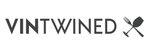 Champanois menu (Subject to Change)

Champagne reception: Gournel Lassalle, Prestige Brut with Comte and brioche rarebit fingers 

First course: Ployes-Jacquemart Extra Brut Vintage 2005with Salmon tart fine, chestnut mushrooms, watercress and crème fraiche

Second course: Louis Casters Cuvee Superiore Brutwith Duck breast, potato terrine, turnips, red cabbage, and blackberry jus

Dessert: Pierre Morlet, Ratafiawith Cherry Bakewell tart, almond crumble, and vanilla creamChampagne bar will serve additional drinks until 11:30pm
